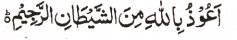 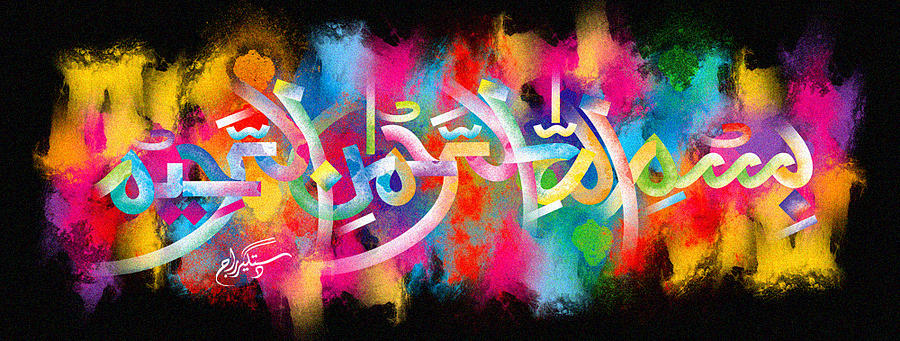 The Name of Muhammad  on a Giant Satsuma 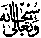 The Exclusive Islamic Miracle Photographs of Dr Umar Elahi AzamThursday 7th January 2016Manchester, UKIntroductionThe name of the Prophet was written in an artistic way on this Satsuma and the letter ‘dal’ of the end of the Prophet’s  name was very emphatic. 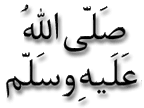 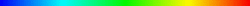 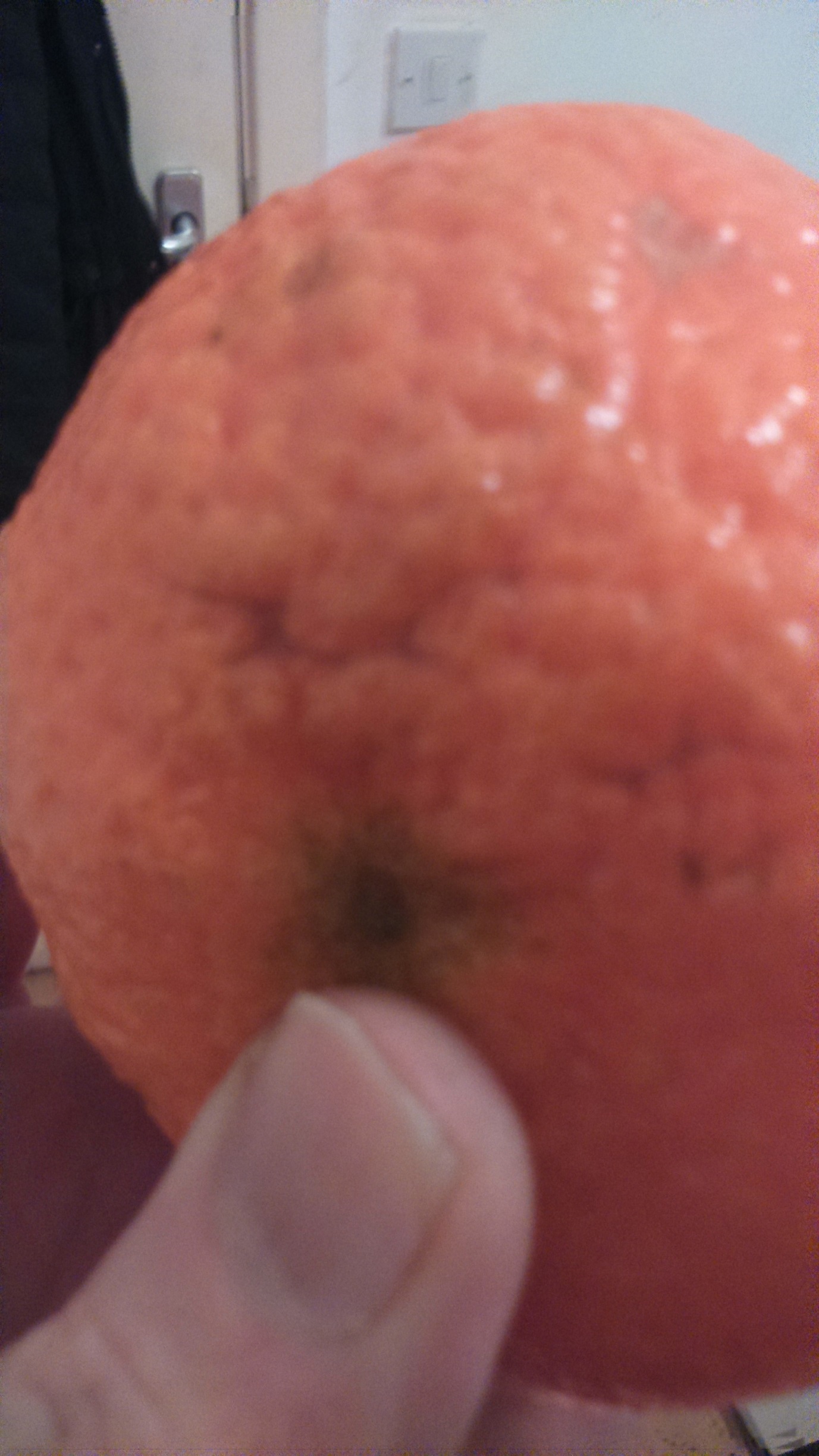 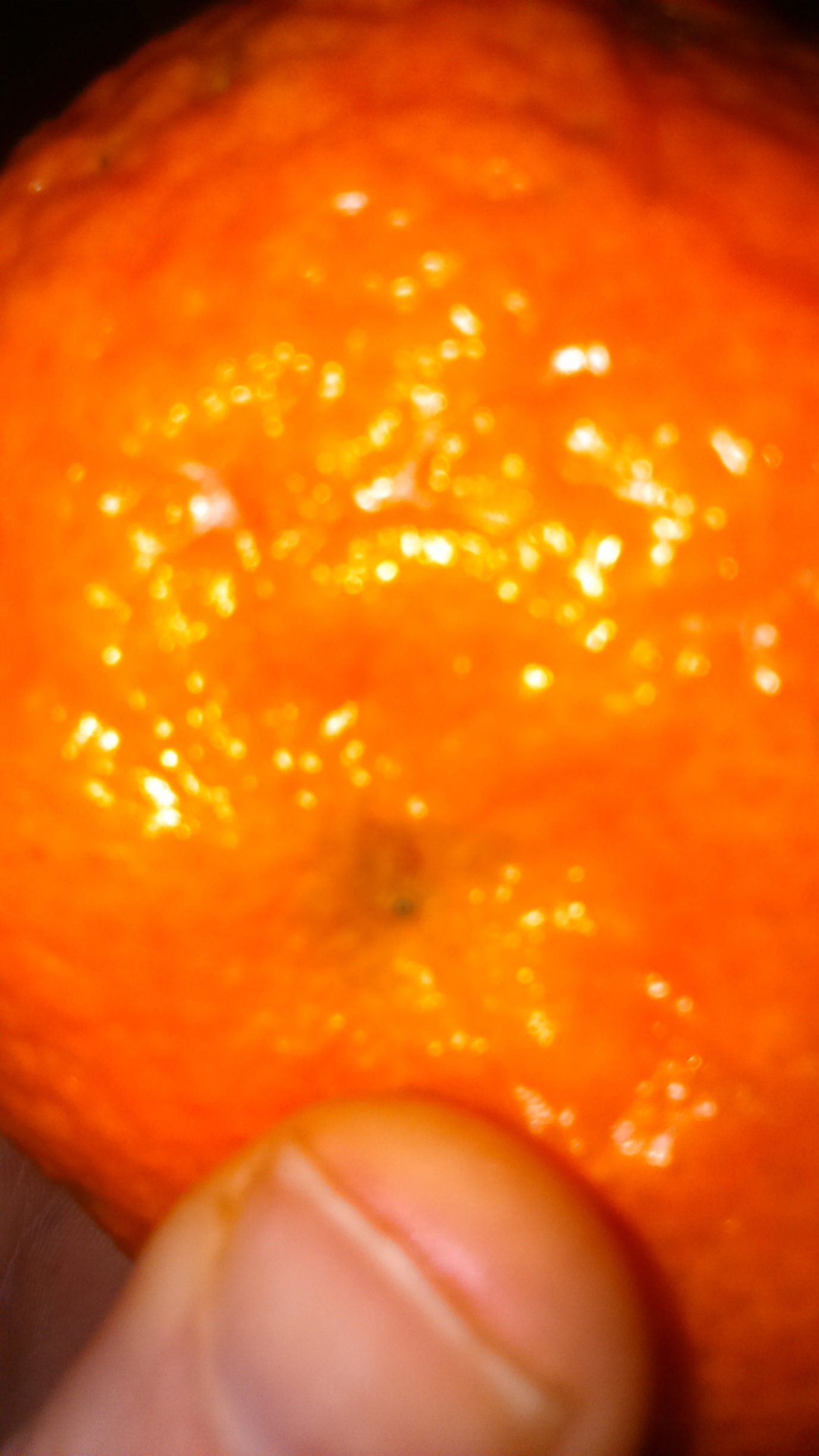 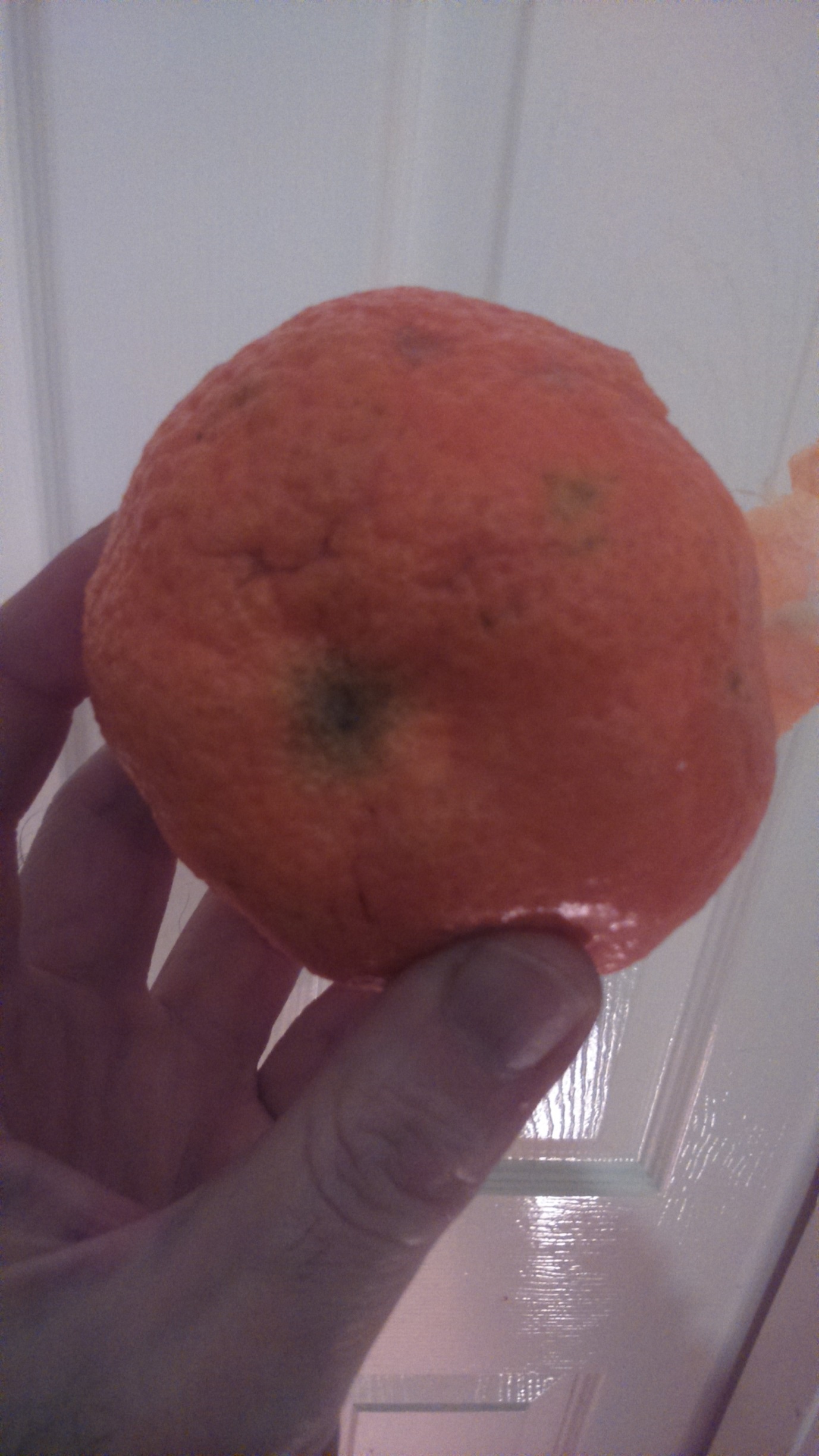 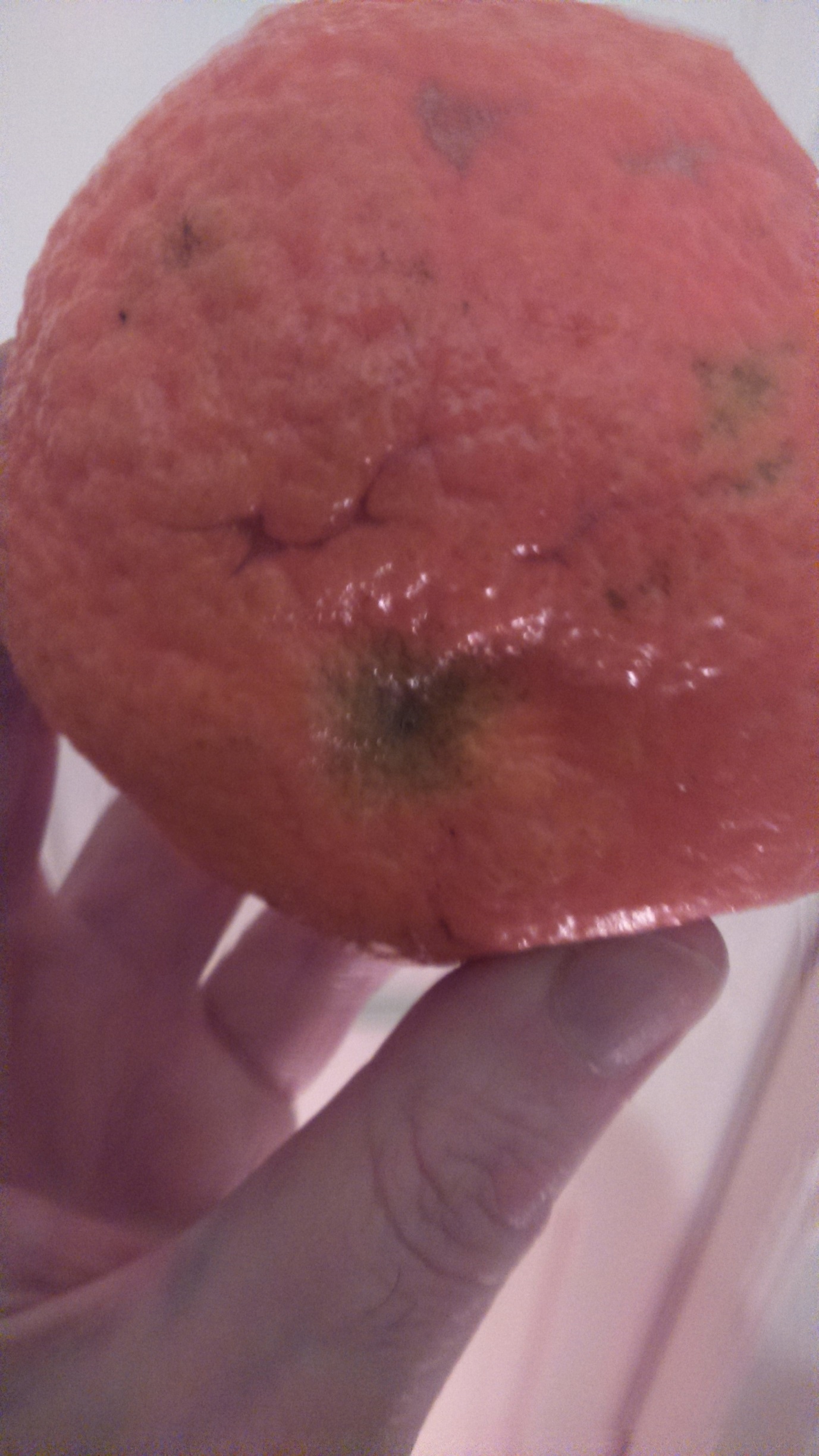 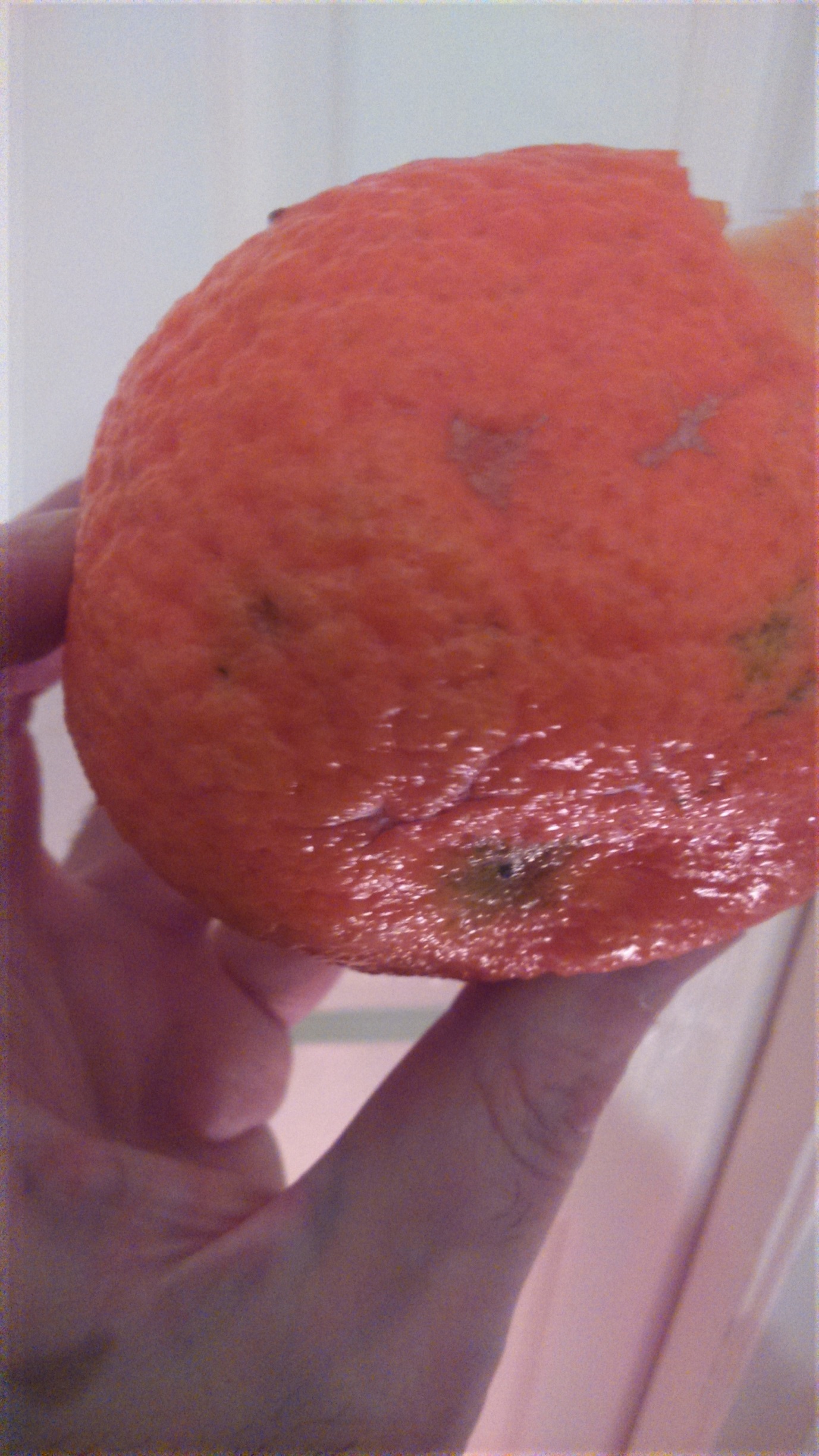 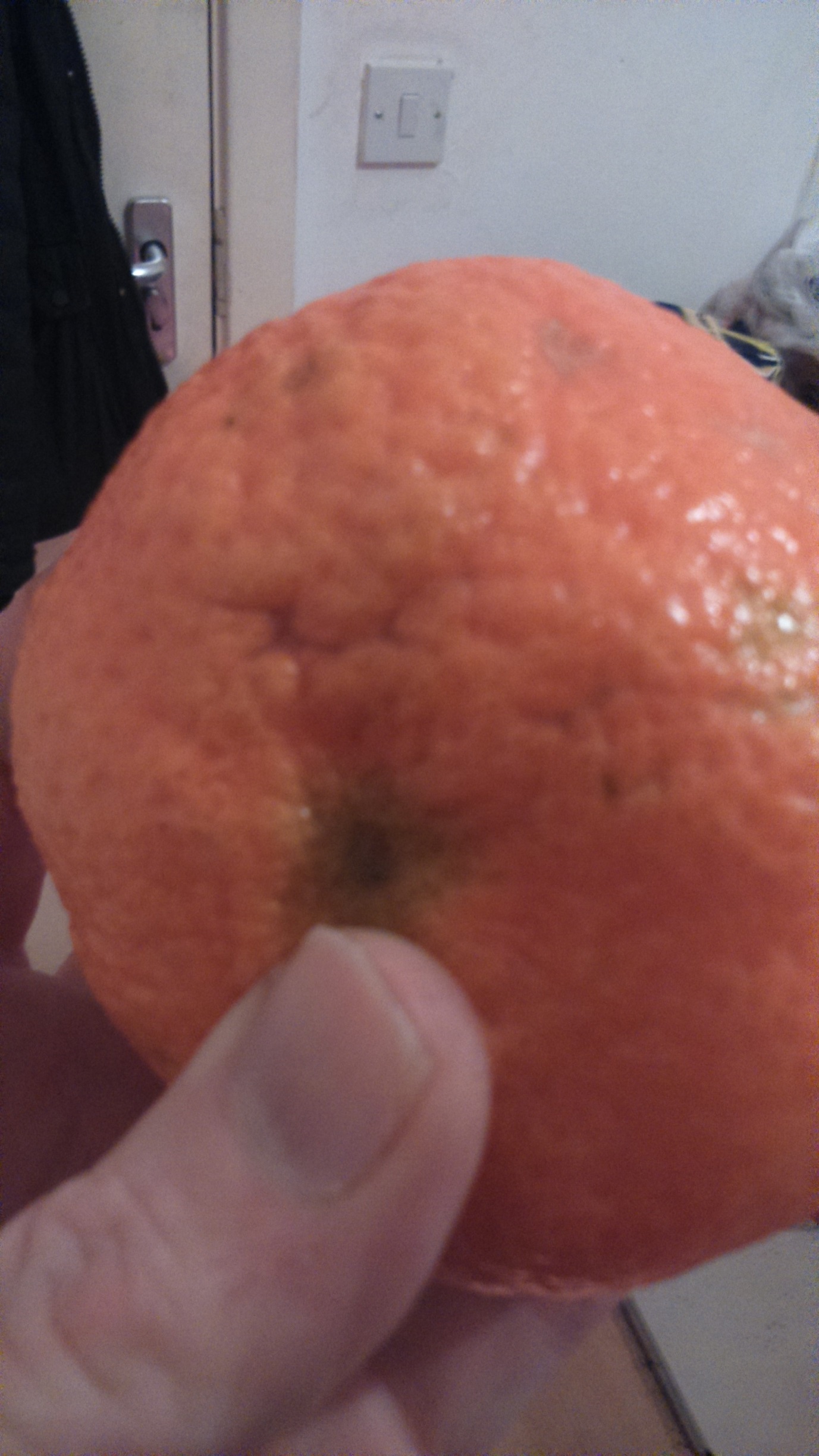 